Name: ___________________No.____Class:________Date_________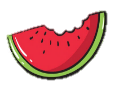 Where will you go? _____________________________________Who will you go with? ___________________________________How will you get there? __________________________________What will you do? ______________________________________What will you eat? _____________________________________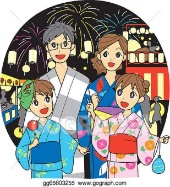 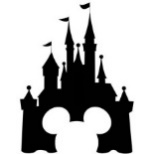 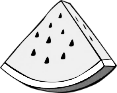 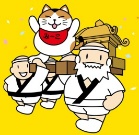 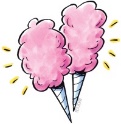 What will you buy? _____________________________________What will you wear? _____________________________________What will you play? _________________________________________________________________________________________This summer, I will                                       I look forward to this summer! 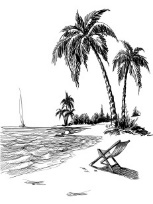 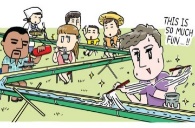 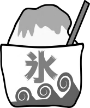 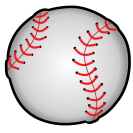 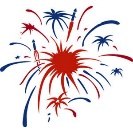 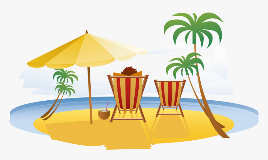 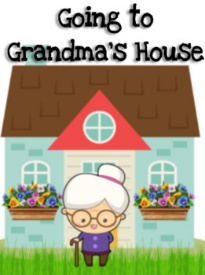 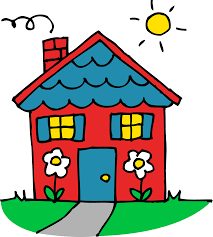 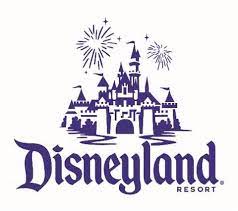 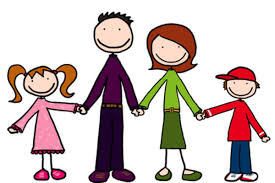 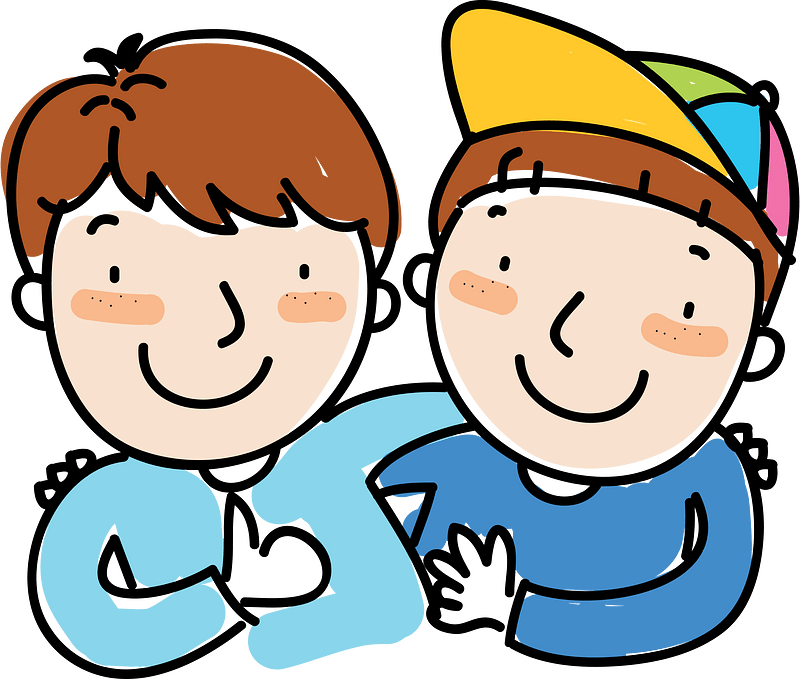 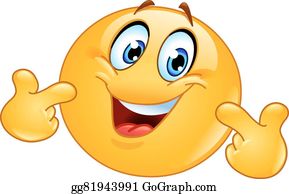 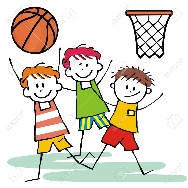 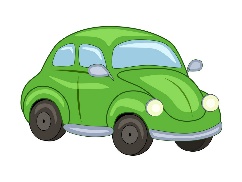 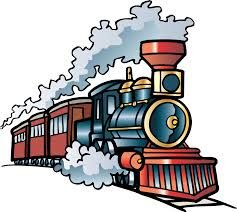 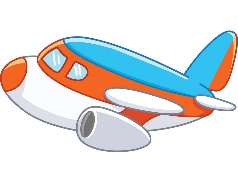 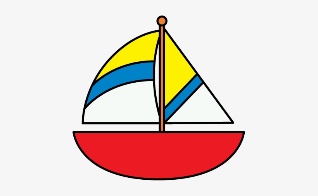 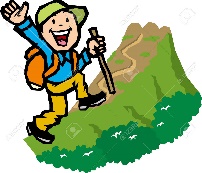 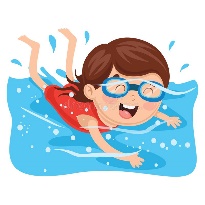 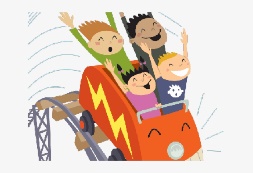 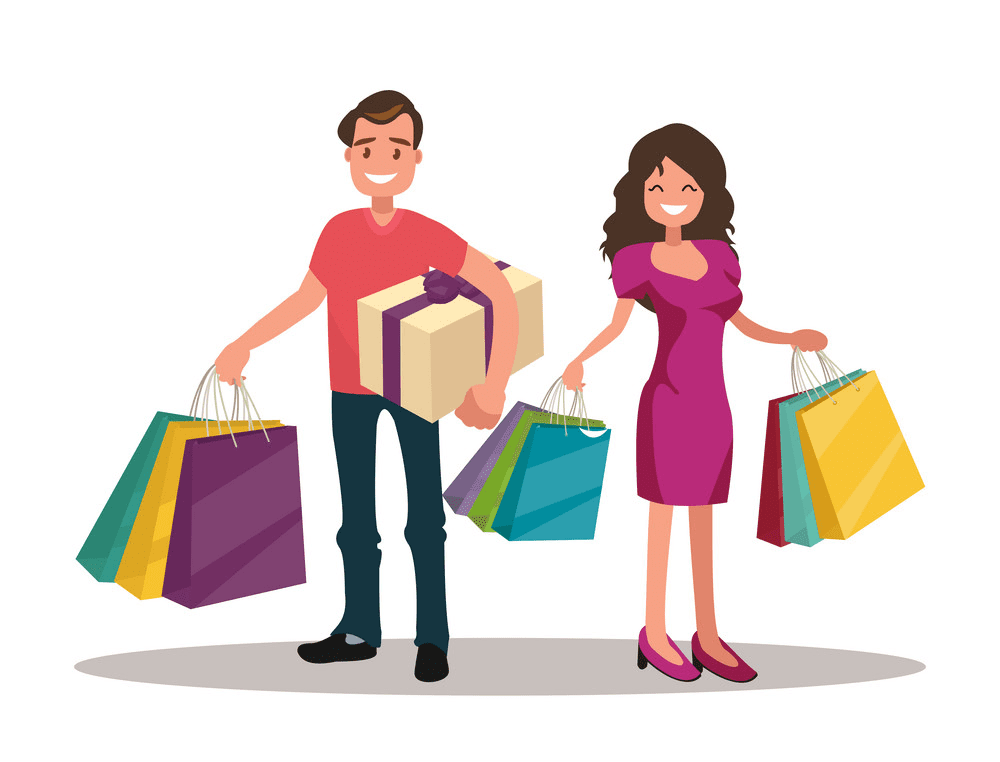 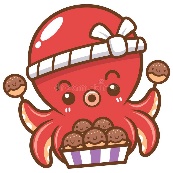 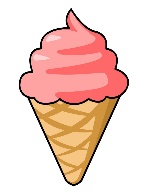 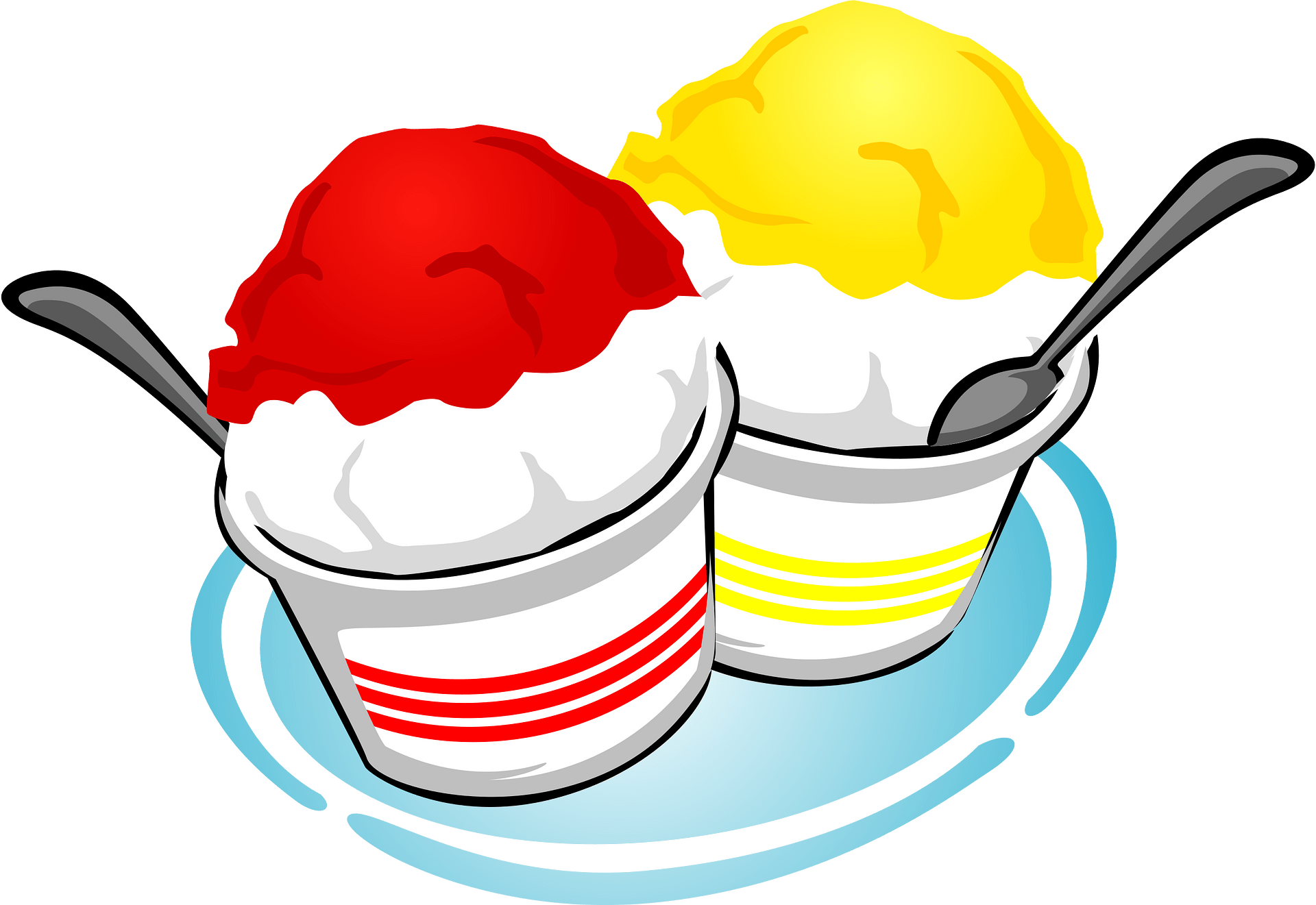 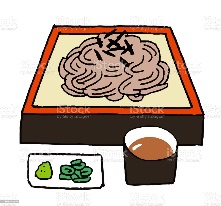 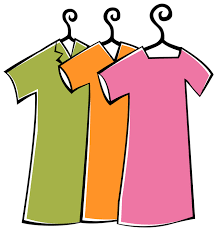 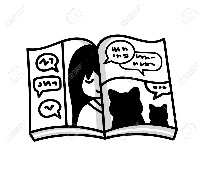 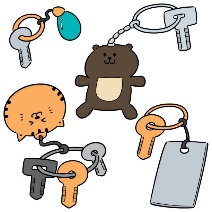 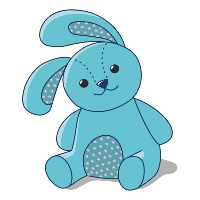 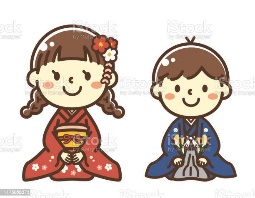 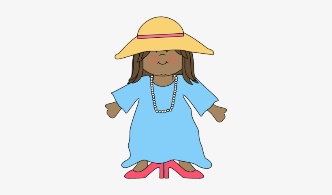 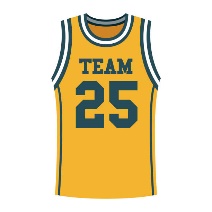 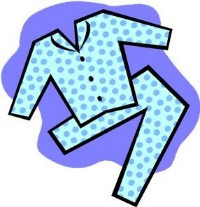 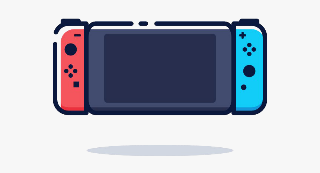 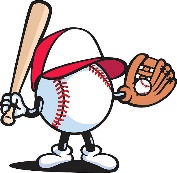 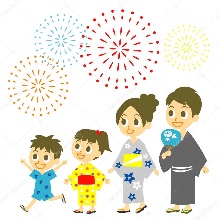 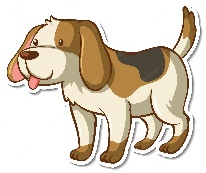 